Day 7&8Activity  1Task (1): Watch Clip #1
在这个视频(shìpín "video clip")中你看到什么？视频(shìpín "video clip")说到“早午餐”。你想“早午餐”是什么意思？记者(jìzhě “reporter”) 问人什么问题？Task (2): Watch Clip #1在这个视频(shìpín "video clip")中你看到什么？第二个视频第一个视频一样吗？有什么不一样？Activity 2Task (1)     Browse the two interview transcripts and complete the following two tasks.Circle where the two customers are from.Underline the brunch each customer is having: Chinese or Western style.Task (2)     Select the correct answer for the following two questions based on the interview transcript (1).为什么顾客喜欢吃广式早茶？因为她是上海人  b）她是北京人  c）她是广东人她们吃广式早茶，吃了多长时间？30 分钟         b)一个小时           c)   四个小时Task (3) Students develop questions 2 literal and 1 inferential questions) based on the interview transcript (2).Activity 3  Task (1): Each pair first completes the cloze exercise which summarizes transcript (1).那个女顾客是广东人，所以她喜欢吃_____早茶。

她10点来吃_____，要吃到下午2点。Task (2): Each pair summarizes transcript (2) in several sentences.

__________________________________________________________________________________________________________________________________________________________Activity 4  You have learned a lot about Chinese and western breakfast.  Now compare the breakfast styles and list the differences and similarities in the following venn diagram.  

中式早餐				西式早餐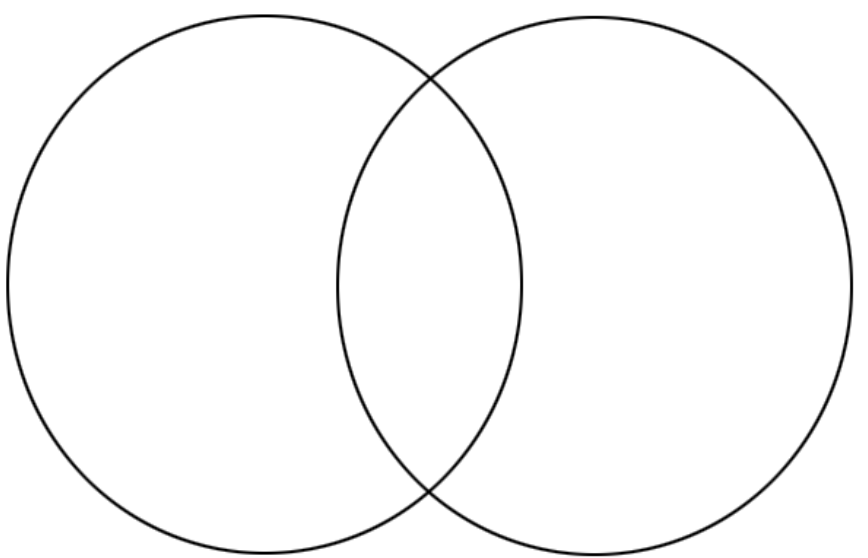 Activity 5Write a short paragraph about the breakfast that you really want to have on weekends, and explain why it is special for you.  First, use the following questions to guide your writing.Second, write the paragraph below with the information you list above.我周末的早餐


____________________________________________________________________________________________________________________________________________________________________________________________________________________________________________________________________________________________Your answers周末我想吃。。。周末我想在。。。吃早餐。。。这个早餐很重要，因为。。。